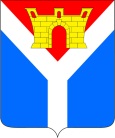 АДМИНИСТРАЦИЯ  УСТЬ-ЛАБИНСКОГО ГОРОДСКОГО ПОСЕЛЕНИЯУСТЬ-ЛАБИНСКОГО  РАЙОНАП О С Т А Н О В Л Е Н И Еот 14.03.2019                                                                                                        № 197город Усть-ЛабинскО признании утратившим силу некоторых правовых актов администрации Усть-Лабинского городского поселения Усть-Лабинского района  Руководствуясь основными положениями Указа Президента Российской Федерации от 7 мая 2012 года № 597 «О мероприятиях по реализации государственной социальной политики» и распоряжения Правительства Российской Федерации от 28 декабря 2012 года № 2606-р «О плане мероприятий («дорожной карте») «Изменения в отраслях социальной сферы, направленные на повышение эффективности сферы культуры»,                            п о с т а н о в л я ю:1. Постановления администрации Усть-Лабинского городского поселения Усть-Лабинского района от 21 марта 2013 года № 164 «Об утверждении плана мероприятий («дорожной карты») «Изменения в отраслях социальной сферы Усть-Лабинского городского поселения Усть-Лабинского района, направленные на повышение эффективности  сферы культуры»,  от  23 января 2018 года   № 64 «О внесении изменений в постановление администрации Усть-Лабинского городского поселения Усть-Лабинского района от 21 марта 2013 года № 164 «Об утверждении плана мероприятий («дорожной карты») «Изменения в отраслях социальной сферы Усть-Лабинского городского поселения Усть-Лабинского района, направленные на повышение эффективности в сфере культуры» и от 28 сентября 2018 года № 788 «О внесении изменений в постановление администрации Усть-Лабинского городского поселения Усть-Лабинского района от 21 марта 2013 года № 164 «Об утверждении плана мероприятий («дорожной карты») «Изменения в отраслях социальной сферы Усть-Лабинского городского поселения Усть-Лабинского района, направленные на повышение эффективности в сфере культуры»  признать утратившими силу.2. Отделу по общим и организационным вопросам администрации Усть-Лабинского городского поселения Усть-Лабинского района (Чухирь) разместить настоящее постановление на официальном сайте администрации Усть-Лабинского городского поселения Усть-Лабинского района в информационно-коммуникационной сети Интернет.3. Постановление вступает в силу со дня его подписания и распространяется на правоотношения, возникшие с 1 января 2019 года.Исполняющий обязанности главы                                                                                                         Усть-Лабинского городского поселения 	Усть-Лабинского района						           Л.Н.Вьюркова       